Verslag bijeenkomst Standaardisatieraad EduStandaard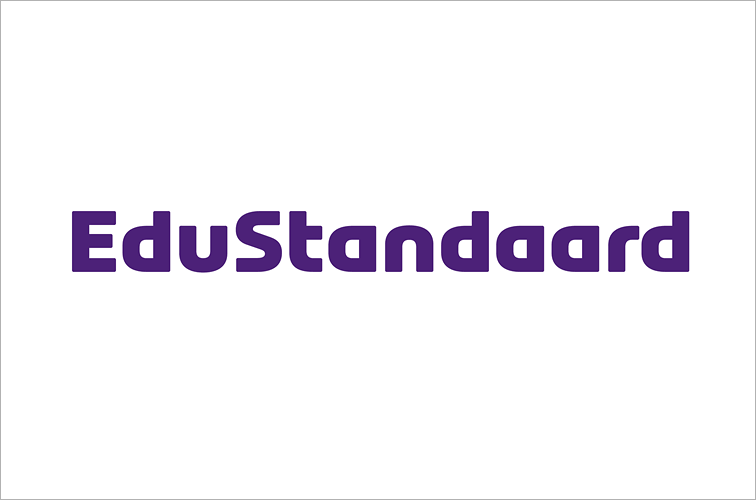 Maandag 22 mei 2012, SURFAanwezig: José Frijns (UKB), Hans van der Wal (BKH), H-P Köhler (Kennisnet) Frans de Liagre-Böhl (SURFfoundation), Rene Montenarie (GEU), Marjan Mulder (Kennisnet), Jan Schouws (KB), Kurt de BelderAfwezig: Marc Dupuis (SURF), Laurents Seesink (DANS/KNAW), Geeske Steeneken (GEU), Bram Gakeer (OCW), Henk Jan van Ginkel (saMBO-ICT), Paul Hillman (BIK/CIO-beraad), Hans de Vries (SLO)AgendaVerslag vorige bijeenkomst (27 februari 2012)Voorzitterschap Jaarplan Standaardisatieraad 2012 (bijlage 2)Procedure afspraak UPI evalueren (bijlage 3)Herbevestigingsprocedures (Bijlage 4 en 5)Advies goedkeuring begrippensets OBK (bijlage 6)MededelingenAdvies ECK beheer. EduStandaard in relatie tot het Forum standaardisatieKamervragenVerslag vorige bijeenkomst (27 februari 2012)Verslag vorige bijeenkomst wordt goedgekeurd. Met betrekking tot de actiepunten het volgendePunt 3 – betrekken software leveranciers Er is vanuit het bureau EduStandaard contact geweest met een aantal leveranciers van ELO’s en administratieve pakketten,. Deze hebben interesse in deelname aan de EduStandaard standaardisatieraad, maar hebben zich nog niet georganiseerd als branche. Nagegaan wordt of zij zich niet in een werkgroep kunnen verenigen van waaruit een afvaardiging naar de standaardisatieraad (SR) wordt gestuurd.Punt 6 – Contacten College StandaardisatieOC&W (Ronald Slomp en Kennisnet (H-P Köhler) hebben contact gezocht met het Forum Standaardisatie. Uit het gesprek bleek dat het Forum juist het aantal leden wil verkleinen. Wel zal H-P voorafgaand aan de bijeenkomsten van het forum de agenda en stukken krijgen toegestuurd. Het bureau EduStandaard is hiermee agenda lid geworden. Afgesproken is dat de stukken gedeeld worden met de leden van de standaardisatieraad. Wanneer wenselijk kan EduStandaard inspraak uitoefenen.Overige puntenDe SR ontvangt graag de stukken ca. 3 weken voorafgaand aan haar overleg. Doordat in sommige gevallen gewacht moet worden op de uitkomst van werkgroepbesprekingen kan het voorkomen dat niet alle stukken in een keer worden toegestuurd, maar gefaseerd worden aangeleverd.De SR zou heel graag een overzicht hebben van de leden van de verschillende werkgroepen. De achtergrond van dit verzoek is dat de raad wil kunnen inschatten in welke mate een werkgroep draagvlak representeert, in welke sector eventueel het zwaartepunt ligt (HO, VO, PO, MBO) en of zij wellicht constructieve suggesties kunnen doen m.b.t. de uitbreiding van de werkgroepen. VoorzitterschapJosé Frijns stelt zich beschikbaar als voorzitter voor de periode van een jaar. Gezien het toenemende belang en inzet van standaarden wil zij graag als voorzitter van EduStandaard meer sturen op dit onderwerp. Haar wens is om de raad een meer bestuurlijk overleg te maken en EduStandaard tevens een rol te laten spelen bij de adoptieproblematiek van standaarden.De aanwezigen zijn enthousiast over de kandidatuur. Aangezien het aantal aanwezigen gering is zal het bureau EduStandaard in een mail aan de leden de kandidatuur voorleggen en tot twee weken na verzending de mogelijkheid bieden om bezwaar aan te tekenen. Bij geen bezwaar zal José de volgende vergadering voorzitten.Jaarplan (en Advies ECK beheer)Alle aanwezigen stellen voor om op dit moment niet al te veel tijd meer in het bijslijpen van een jaarplan voor 2012 te besteden. Belangrijkste commentaar op het jaarplan is dat de ambitie van de EduStandaard zich te zeer zuiver op het beheer richt. Na lezing van het Adviesrapport Governance en beheerstructuur ECK (wat hier ter kennisgeving op de agenda staat) zijn de aanwezigen tot de slotsom gekomen dat er meer aan adoptie van en draagvlak voor standaarden moet worden gedaan. Vanuit dat oogpunt is de ambitie van EduStandaard zoals verwoord in het jaarplan wat mager. Daar sterk mee samenhangend moet er meer aan communicatie en PR worden gedaan. EduStandaard moet een bekende en sterke naam worden en de vanzelfsprekende autoriteit op het gebied van standaarden binnen de onderwijs- en onderzoekssector.Tenslotte nog een opmerking over de beslissingsbevoegdheid van de leden van de SR: is het werkelijk de bedoeling dat alle leden over alle standaarden mee beslissen? Waarom zou bijvoorbeeld de GEU zich uitspreken over standaarden binnen het administratieve domein? Zij wil zich alleen uitspreken over voor haar relevante afspraken.Conclusie van de discussie:De SR onderschrijft het advies uit het rapport over ECKII om een onderzoek te starten rond het draagvlak voor en de gewenste slagkracht van EduStandaard. Dit onderzoek zou in 2012 moeten zijn afgerond.De SR verzoekt Bureau EduStandaard om de stuurgroep van ECKII te benaderen en het te verzoeken om ten behoeve van het hierboven genoemde onderzoek tevens de leden van de SR en één van hun bestuurders te interviewen. Uit deze interviews zou duidelijk moeten worden wat a) de bestuurlijke ambities met de EduStandaard zijn en b) wat de gevolgen zijn van deze ambities voor de inzet van mensen en middelen.UPI afspraak - evaluatie procedureMet de bevestiging van de UPI afspraak heeft de SR een eerste procedure doorlopen. De, overigens valide, kanttekeningen van DANS bij de afspraak, zijn formeel te laat binnen gekomen. Wel stelt de SR voor om aan de werkgroep terug te geven dat zij niet gelukkig is met de voorkeursbehandeling van Handle. Aangezien de bezwaren van DANS niet van dusdanige aard waren dat zij registratie van de UPI in de weg staan, is status van de UPI nu definitief.Herbevestiging OAI-PMH en SRU/SRW De SR herbevestigt de afspraken OAI-PMH (voor harvesting van metadata uit decentrale repositories)SRU/SRW (voor het opvragen van geharveste metadata)Advies goedkeuring begrippensets OBKDe werkgroep OnderwijsBegrippenKader & Vocabulaires heeft in een advies van 13 mei 2012, 6 begrippensets ingediend, te weten:Leerniveaus Primair Onderwijs, Voortgezet Onderwijs en Middelbaar Beroepsonderwijs (incl. niveaus Europees Referentiekader Moderne Vreemde Talen en Referentiekader Taal en Rekenen/Wiskunde)
Ingediend door SLOKerndoelen Primair Onderwijs en Voortgezet Onderwijs Onderbouw
Ingediend door SLO
Vakken Primair Onderwijs en Voortgezet Onderwijs
Ingediend door SLO
Inhouden en tussendoelen VO onderbouw (vakkernen, subkernen, vakinhouden en tussendoelen conform het SLO-project Leerplan in Beeld)
Ingediend door SLO
Domeinoverstijgende vakken mbo (inclusief domeinen en subdomeinen van Referentiekader Taal en Rekenen en Loopbaan en Burgerschap)
ingediend door de MBO RaadOpleidingsdomeinen en studierichtingen mboingediend door de MBO RaadKwalificatiedossiers mbo Groen ingediend door SBBAlle verzoeken tot registratie worden ingewilligd.Echter, de verzoeken van de werkgroep, zoals opgevoerd onder de punten B & C, aan de SR worden teruggegeven aan de werkgroep, cq. SLO. Het is, gezien de herkomst van de vocabulaires niet aan de SR om de werkgroep hiertoe te verzoeken. De partijen die nu het referentiekader Taal en Rekenen en moderne vreemde talen beheren moeten gemotiveerd worden aan de ontwikkeling van het begrippenkader mee te werken. Het advies is om geen sub werkgroepen op te richten.MededelingenDe onderwerpen van dit agenda punt (relatie college Standaardisatie) en advies ECKII zijn al eerder in de vergadering doorgesproken (zie resp. punt 1 en 3).RondvraagH-P: Een zeer dringend verzoek om indien je verhinderd bent dit tijdig te laten weten en voor vervanging te zorgen.FLB: Heeft op 1 juli zijn laatste dag bij SURF. Hij zal worden opgevolgd door Marjan Vernooy.Afspraken en actiepuntenFLB stelt een mail op ivm de kandidatuur van José en stuurt deze rond aan de leden van de SR.H-P benadert de stuurgroep van het ECKII programma met het verzoek om de leden van e SR en hun bestuurders te betrekken bij hun onderzoek.FLB stelt de werkgroep OnderwijsBegrippenKader & Vocabulaires op de hoogte van het positieve besluiten ten aanzien van de ingebrachte vocabulaires gecommuniceerdFLB stelt de werkgroep OnderwijsBegrippenKader & Vocabulaires op de hoogte dat de SR zich niet als het juiste orgaan beschouwd om opdracht te geven voor de gewenste onderzoeken zoals verwoord in de punten B & C van hun advies van 13 mei 2012.